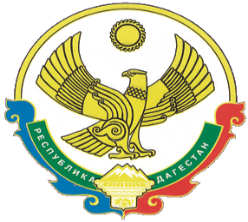 А Д М И Н И С Т Р А Ц И ЯМУНИЦИПАЛЬНОГО РАЙОНА «ЦУНТИНСКИЙ РАЙОН»РЕСПУБЛИКИ ДАГЕСТАНПОСТАНОВЛЕНИЕ    от 29 декабрь 2022 года                                                                                  № 357с. КидероОб утверждении Порядка уведомления муниципальным служащим администрации муниципального района «Цунтинский район»
о выполнении иной оплачиваемой работыВ соответствии с Федеральным законом от 02.03.2007 г. № 25-ФЗ «О муниципальной службе в Российской Федерации», с целью предотвращения конфликта интересов на муниципальной службе, постановляю:1. Утвердить Порядок уведомления муниципальным служащим администрации муниципального района «Цунтинский район» о выполнении иной оплачиваемой работы (прилагается);2. Настоящее постановление опубликовать в газете «Дидойские вести» и разместить на официальном сайте муниципального района;3. Контроль за исполнением данного постановления возложить делами администрации муниципального района.И.о. главы                                                                            А. ГамзатовУТВЕРЖДЕНпостановлением главы муниципального района «Цунтинский район»от 29.12.2022г. № 357ПОРЯДОКуведомления муниципальным служащим администрации
муниципального района «Цунтинский район»
о выполнении иной оплачиваемой работы1. Настоящий Порядок разработан на основании части 2 статьи 11 Федерального закона от 02.03.2007 № 25-ФЗ «О муниципальной службе в Российской Федерации» с целью предотвращения конфликта интересов на муниципальной службе и устанавливает процедуру уведомления главы администрации муниципального района «Цунтинский район» (далее - работодателя) о выполнении муниципальным служащим иной оплачиваемой работы.2. Муниципальный служащий вправе с предварительным письменным уведомлением работодателя выполнять иную оплачиваемую работу, если это не вовлечет за собой конфликт интересов.3. Выполнение муниципальным служащим иной регулярной оплачиваемой работы должно осуществляться в свободное от основной работы время в соответствии с требованиями законодательства о работе по совместительству.4. Муниципальный служащий, планирующий выполнять иную оплачиваемую работу, направляет руководителю (работодателю) уведомление в письменной форме (прилагается). Указанное уведомление должно быть направлено до начала выполнения иной оплачиваемой работы.5. Руководитель (работодатель) в бланке уведомления подтверждает, что выполнение муниципальным служащим иной оплачиваемой работы не приведет к возникновению конфликта интересов и предполагаемый график иной работы не препятствует ему исполнению должностных обязанностей по замещаемой должности в течение установленной продолжительности служебного времени в рабочую неделю.6. В случае если руководитель (работодатель) возражает против выполнения муниципальным служащим иной оплачиваемой работы, в бланке уведомления он обосновывает свое мнение о том, что иная оплачиваемая работа муниципального служащего может привести к конфликту интересов.7. Предварительное уведомление муниципального служащего о выполнении иной оплачиваемой работы в течение трех дней направляется в комиссию по соблюдению требований к служебному поведению муниципальных служащих администрации муниципального района «Цунтинский район» и урегулированию конфликта интересов.8. По итогам рассмотрения уведомления комиссия принимает одно из двух решений:а) установить, что в рассматриваемом случае не содержатся признаков личной заинтересованности муниципального служащего, которая может привести к конфликту интересов;б) установить факт наличия личной заинтересованности муниципального служащего, которая приводит или может привести к конфликту интересов.9. В случае изменения графика выполнения иной оплачиваемой работы, а также иных обстоятельств, связанных с выполнением такой работы, муниципальный служащий уведомляет руководителя (работодателя) в соответствии с настоящим Порядком.									Форма уведомления__________________________________________________________________(наименование должности работодателя
фамилия и инициалы работодателя)УВЕДОМЛЕНИЕ
муниципального служащего о выполнении
иной оплачиваемой работыВ соответствии с пунктом 2 статьи 11 Федерального закона от 2.03.2007г. № 25-ФЗ «О муниципальной службе в Российской Федерации»:Я,	будет выполняться в свободное от основной работы время и не повлечет за собой конфликт интересов.«	»	20	г.                  _________________________________(подпись)Мнение работодателя ______________________________________________«_____»________________20___г. 		  _____________________________									подпись(фамилия, имя, отчество)(фамилия, имя, отчество)(фамилия, имя, отчество)замещающийдолжность	муниципальнойслужбы(наименование должности)(наименование должности)(наименование должности)намерен (а) с "	"220	г .по "	"20	г.заниматься (занимаюсь) иной оплачиваемой деятельностью (подчеркнуть)выполняя работу(по трудовому договору, гражданско-трудовому )заниматься (занимаюсь) иной оплачиваемой деятельностью (подчеркнуть)выполняя работу(по трудовому договору, гражданско-трудовому )ВРабота( наименование организации)(конкретная работа или трудовая функция)(конкретная работа или трудовая функция)(конкретная работа или трудовая функция)